附件7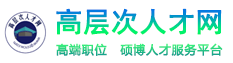 学生工作经历证明***（姓名），男/女，****（民族），身份证号：*******，系我校*********专业****届本科/硕士研究生毕业。该学生****年**月至****年**月就读我校，期间曾担任****、****等职务，**********（表现评价），曾获****、****等荣誉称号。情况属实，特此证明。证明人签名：            联系电话： 中共***委员会/总支部委员会（公章）                                ****年**月**日        